Какими темпами и с какого времени будет происходить увеличение пенсионного возраста?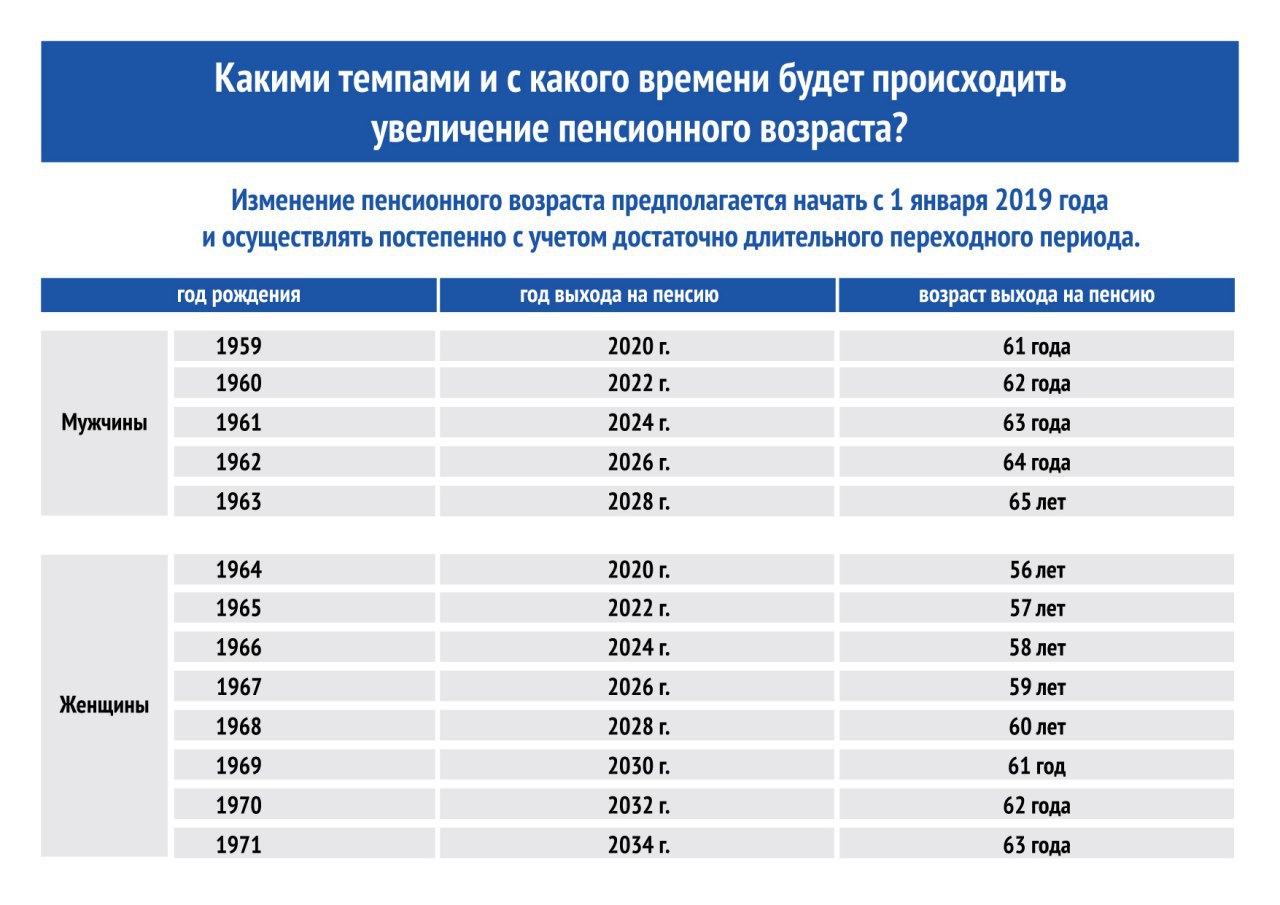 